ASJB Scholarship Information 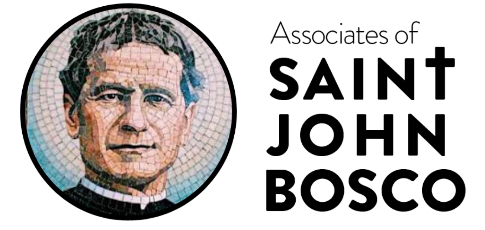 Academic Year 2024 – 2025Scholarship:	The Associates of St. John Bosco (ASJB) will award a total of four (4) tuition (post-secondary) undergraduate scholarships for the academic year 2024 – 2025 as follows: Two (2) tuition (post-secondary) undergraduate scholarships for the academic year 2024 – 2025 in the amount of $4,000.00 each.  One (1) tuition (post-secondary) undergraduate scholarship for the academic year 2024 – 2025 in the amount of $4,000.00. This scholarship is the Father (Venerable) Al Schwartz Scholarship, named in his memory for his charitable work as a missionary.  One (1) tuition (post-secondary) undergraduate scholarship, the Vincent T. Vaccaro Education Undergraduate Scholarship in the amount of $6,000 that will be awarded to an individual who additionally will be engaged in education or working with young adults. The awards will be made to Catholic undergraduate students who are enrolled in a degree seeking program at either a two year (community / junior college) or four year public/state or private institution of higher learning.  The scholarship award will be for one year of undergraduate studies.  There will be academic standards and future service requirements for the award of the scholarship.  It is expected that award recipients will participate in the summer ASJB College Nights as well as provide testament to their desire to provide service to the Lord.  The scholarships are directed to and intended to help individuals who have decided that his or her post-undergraduate goals include some form of substantive service within the Catholic church.  This service can be either as ordained clergy or professed religious (man or woman) or as a dedicated lay person in a Catholic apostolate (ex. as a Catholic school teacher, diocesan employee or volunteering at a Catholic non-profit).  Please note that preference is given for people who have a post-graduate plan to serve the Church deliberately and not simply planning on volunteering an hour or so a week (i.e., as with a youth group volunteer or religious education teacher).Eligibility:  The ASJB scholarship will be awarded to a student who has a permanent residence in the Roman Catholic Diocese of Arlington, Virginia.  Awards will be made on the basis of future goals within the Catholic Church, personal qualifications, and academic achievement.  The award funding to the selected scholarship recipient will be made payable to the student’s academic institution and provided for the student during his or her registration process.  The scholarship recipient will be eligible to apply in succeeding years for scholarship extensions, funds permitting, for a total “potential” scholarship award of $16,000 - $24,000 over four years.  Applicants are also reminded that the scholarships are competitive each year and are not guaranteed on the basis of being a previous recipient.Applicants are expected to understand that this is a primary tuition expense scholarship; those applicants who are attending an institution on a full tuition scholarship from another organization or program would not be eligible for this ASJB scholarship.  

Criteria:  As a minimum, this scholarship will be awarded to a student on the following criteria.  Each applicate must:Be in good standing with his or her most recent school.Possess a cumulative grade point average (GPA) not lower than 2.0 on a 4.0 scale for his or her current academic institution.Submit the completed application and accompanying documents as required in the application within the submission deadline.Application:  The following are the requirements that must be completed and submitted with the application by the deadline:Completed scholarship application form.Two letters of recommendation as follows:A priest or religious official (clerical or lay) who is able to authenticate or confirm your desired career goals within the Catholic Church.   This would be in your future role as clergy or professed religious; as a person who desires to work in Church service (missionary or within the diocese); or in faith development in a Church organization.  This must also include certification of your status as a practicing Catholic.A current academic instructor (high school or college) of the applicant to attest your commitment to your studies.An essay not to exceed 800 words (approximately two typed / double spaced pages) which describes your goal of service within the Catholic Church in the future.  Please explain in detail why you have this goal to serve the Catholic Church.  Please explain why you think that you are deserving of this scholarship.Only if applying for the Vincent T. Vaccaro Education Scholarship, provide in an additional essay (not to exceed one page double spaced) an explanation of how you intend to work within the educational community or with the youth / young adults.A list of Catholic religious activities that you have been / are involved with over the previous five years; ex: Confraternity of Christian Doctrine (CCD) as an instructor or aide, Catholic Youth Organization (CYO), Fellowship of Catholic University Students (FOCUS), Youth Apostles (YA), university / college campus ministry, parish youth program, etc., listing the organization, location, role, supervisor and dates of involvement.An official transcript from your current academic institution listing your grades and attendance.  Transcript must be the latest (Spring 2024 preferred / Fall 2023 are acceptable) transcript (not one from a prior year) and authenticated with a signature from the institution or signed by responsible party if homeschooled.  If any disciplinary actions have been taken by the school in regards to your school conduct that should be addressed by you on a separate page and attached to your application.Assessment Criteria:  Strength and identity of the high school (public, private or Catholic) and authenticity of college or university (Catholic identity; campus ministry programs for public or private).  Students attending Catholic colleges or universities, as recognized in the Cardinal Newman Society’s most recent edition of The Newman Guide, will receive preference.Current involvement in parish, Arlington diocesan or other Catholic activities.Completeness and thoroughness of the application.Future goals of the scholarship applicant and how these goals are tied to the academic program being pursued and furtherance of the Catholic Faith post college.Future goals of the scholarship applicant to serve the Catholic church as priest, professed religious, lay employee or volunteer at a Catholic organization. Deadline:  Applications and supporting documents for the 2024 – 2025 ASJB scholarship must be received via postal mail or e-mail not later than 23:59 (11:59pm) on 20 May 2024.  Late applications received after 22 May 2024 will not be considered.  Scholarship awardees will be notified of their selection not later than the week of 10 - 14 June 2024.   Submission:  Completed applications with supporting documents should be submitted by postal mail / email to:Scholarship Committee				scholarship@asjb.orgAssociates of St. John Bosco		OR		(supporting documents scanned P. O. Box 1725					and submitted as a single PDF Springfield, Virginia 22151				electronic file)ASJB Scholarship Disclaimer InformationAcademic Year 2024 – 2025Notice to all ApplicantsThe Associates of St. John Bosco (ASJB) provide this scholarship application disclaimer for the purpose of clarifying any points relating to the reception of scholarship applications and the subsequent selection and awarding of the annual ASJB scholar designation and the accompanying scholarship funding.It should be noted that the ASJB Scholarships are not based on need, but rather on the projection of future service to the Catholic Church after graduation from college.All applications and related materials for the ASJB scholarships that are submitted (received) will become the property of the ASJB and will not be returned.  Personal information provided will be kept confidential and will only be shared with the ASJB Board of Directors and the ASJB Scholarship Selection Committee.All applicants are responsible for providing the requested documentation to the scholarship committee in a readable and accessible form.  Documents submitted by electronic methods must be able to be opened and accessible to the committee.  The ASJB Scholarship Committee is not responsible for documentation that cannot be opened or viewed.  Documentation  must be provided by the established deadline, all applications past the original deadline or those that are determined to be incomplete will not be considered.Due to the volume of applications, scholarship application submissions will not be acknowledged.The ASJB scholarship selection process will remain confidential and the results of the selection process will not be shared with any party outside of the ASJB Board of Directors and the ASJB Scholarship Selection Committee. Those individuals selected for the ASJB scholar designation and accompanying scholarship will be notified of their selection.  Those not selected will also be notified of their non-selection.  Determination rationale for the selection or non-selection process for the ASJB scholarship will not be shared outside of the ASJB Scholarship Selection Committee or the ASJB Board of Directors.The results of the ASJB Scholarship Selection Committee are to be considered final.ASJB Scholarship Application Form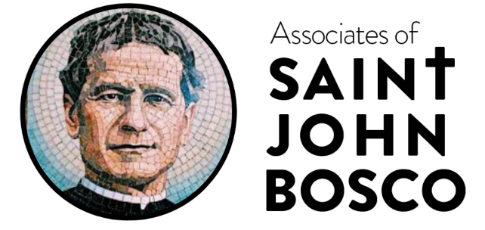 Academic Year 2024 – 2025Printed Name:___________________________________________________________Mailing Address: 	_____________________________________________________			_____________________________________________________	Home Telephone:	_____________________________________________________E-Mail Address:	_____________________________________________________(for confirmation of receipt)Arlington Diocese Home Parish:	_________________________________________Which undergraduate scholarship are you applying for (Please check one or both):__________Regular Undergraduate / Fr. Al Schwartz – ASJB Scholarship - $4,000__________Vincent T. Vaccaro Education Undergraduate Scholarship - $6,000(For Current College / University Students Only)Current Undergraduate Educational Institution: _________________________________Academic Course of Study / Major:	        ___________________________________(For Graduating Secondary School Students Only)Name of Accepted College or University:	___________________________________Intended Course of Study / Major:	_________________________________________	If selected as a recipient for an ASJB Scholarship I understand that I will be expected to attend one of the ASJB College Nights this summer (2024) to receive my scholarship and provide help and assistance in the summer of 2025 at a minimum of two (or more if able) of the ASJB College Nights held throughout Northern Virginia.Signature of Applicant: _____________________________________Date: ________Applicant Name: __________________________________________ASJB Scholarship Application Check List________	1.	Scholarship Application Form (Typed or Printed Legibly).________	2.	Two-page (800 word) essay describing Catholic career goals.________	3.	If applying for the Vincent T. Vaccaro Education Scholarship anadditional essay explaining as to how you will be / intend to be workingeducationally with youth or young adults. ________		________4.	Letter of recommendation regarding Catholic career goals and status as a		practicing Catholic.________	5.	List of Catholic activity involvement.________	6.	Letter of recommendation regarding academic effort.________	7.	Official / authenticated copy of latest academic transcript._	________	8.	Large envelope with correct postage and proper postal address to theAssociates of St. John Bosco OR Scanned PDF file sent to scholarship@asjb.org.It is strongly encouraged that all application materials be submitted together in order to ensure that no document is misplaced or not received.  All materials must be received electronically or be postmarked  not later than the end of the day (23:59/11:59pm) on 20 May 2024. 